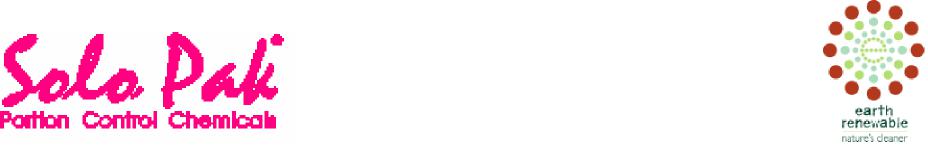 SoloPak / Earth Renewable ORDER FORMTo Order: Complete the form and email Solo Pak Pty Ltd Invoice to:	Deliver to: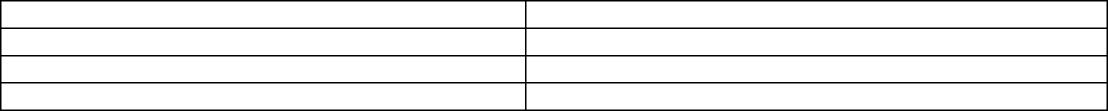 Contact Name:	Telephone:CS-021 Earth Renewable/Solo Pak Order Form	2.1	Authorised:  01/01/2023SoloPak / Earth Renewable ORDER FORMWould you like to be contacted to discuss this order?	Yes	NoTO: 
PHONE:Solo Pak Pty Ltd0474 025 401EMAIL: sales@earthrenewable.com.au ATTENTION: RaewynProductDescriptionDescriptionQuantityQuantityQuantityRoom Cleaning	4 x 750ml bottles percartonRoom Cleaning	4 x 750ml bottles percartonRoom Cleaning	4 x 750ml bottles percartonRoom Cleaning	4 x 750ml bottles percartonRoom Cleaning	4 x 750ml bottles percartonRoom Cleaning	4 x 750ml bottles percartonAir FreshenerAir FreshenerAir Freshener and Odour CounteractantEach bottle makes up to 90 x 750 ml spray bottles of Air Freshening solutionBottleCtnCtnBathroom Cleaner Bathroom Cleaner Bathroom CleanerEach 750 ml bottle makes up to 90 x 750 ml spray bottles of BathroomCleanerBottleCtnCtnGermexGermexGermicidal DetergentContains Quaternary Ammonium Disinfectant. Each 750 ml bottle makes upto 90 spray bottles of ready to use disinfectantBottleCtnCtnGlass CleanerGlass CleanerGlass CleanerEach 750 ml bottle makes up to 90 spray bottles of ready to use GlassCleanerBottleCtnCtnNeutral Floor CleanerNeutral Floor CleanerNeutral Floor CleanerEach 750 ml bottle makes up to 90 x 750 ml buckets/spray bottlers ofNeutral Floor CleanerBottleCtnCtnKitchen Cleaning ChemicalsKitchen Cleaning ChemicalsKitchen Cleaning ChemicalsKitchen Cleaning ChemicalsKitchen Cleaning ChemicalsKitchen Cleaning ChemicalsDishwashing LiquidDishwashing LiquidDishwashing Liquid is an environmentally-preferable soap containing biodegradable cleaning agents for removing grease and baked-on food, cleaning your dishes without leaving harmful chemical residueBottleCtnCtnMulti Purpose CleanerMulti Purpose CleanerMulti Purpose CleanerEach 750 ml bottle makes up to 90 x 750 ml spray bottles of Multi PurposeCleanerBottleCtnCtnNo Rinse SanitiserNo Rinse SanitiserNo Rinse Sanitiser is a concentrated quaternary ammonium compound based liquid  sanitiser suitable for use in commercial food preparation areas. No need to rinse surfaces prior to commencing food preparation. Each 750 ml bottle makes up to 180 x 750 ml spray bottlesBottleCtnCtnSkin Care & Personal HygieneSkin Care & Personal HygieneSkin Care & Personal HygieneSkin Care & Personal HygieneSkin Care & Personal HygieneSkin Care & Personal HygieneAntibacterial Foam SoapAntibacterial Foam SoapAntibacterial Foam Soap is gentle on the hands. Is lightly scented and a non-irritating formula. Easy-to-load hygienic, sealed refill bags come with a fresh valve to prevent clogs and leadsSupplied in a carton of 6 x 1000ml dispenser pods or 6 x 500ml bottles.6x500ml Bottle6x500ml Bottle6 x1000ml PodsAlcohol Free Hand SanitiserAlcohol Free Hand SanitiserA single application of Alcohol Free Hand Sanitiser disinfects and sanitises hands quickly where there is no water. It forms a protective antimicrobial barrier on the skin, which not only eliminates inactivates bacteria, viruses and fungi, but also prevents reinfection by maintaining a long lasting protective barrier.. 6 x 500ml bottles per carton6x500ml Bottle6x500ml Bottle6 x1000ml PodsSologenic Hand SanitiserSologenic Hand SanitiserSologenic is an alcohol cleaning hand gel. 65% V/V Alcohol. Use for hand sanitising when water is not available. Hands are moist and lightly perfumed after useSupplied in a carton of 6 x 1000ml dispenser pods or 6 x 500ml bottles.6x500ml Bottle6x500ml Bottle6 x1000ml PodsProductDescriptionDescriptionQuantityQuantityQuantityQuantityLaundry Chemicals	4 x 750ml bottles percartonLaundry Chemicals	4 x 750ml bottles percartonLaundry Chemicals	4 x 750ml bottles percartonLaundry Chemicals	4 x 750ml bottles percartonLaundry Chemicals	4 x 750ml bottles percartonLaundry Chemicals	4 x 750ml bottles percartonLaundry Chemicals	4 x 750ml bottles percartonLaundry LiquidLaundry LiquidLaundry Liquid. Each pack provides the detergent to wash up to 90 loads of laundry in a normal domestic machine. Laundry Liquid is blue in colourBottleBottleCtnCtnLaundry SoakerLaundry SoakerLaundry Soaker assists in the removal of organic stains from fabrics.Laundry Soaker is totally safe on all fabrics, colours and whites5Kg PailMicrofiber Laundry Liquid and SanitiserMicrofiber Laundry Liquid and SanitiserRemoves stains and odours and restores the cleaning properties of microfiber with every wash. The powerful sanitiser molecules bind to the cloth during washing to provide an ongoing antibacterial effect without detracting from the cleaning performance of the clothRemoves stains and odours and restores the cleaning properties of microfiber with every wash. The powerful sanitiser molecules bind to the cloth during washing to provide an ongoing antibacterial effect without detracting from the cleaning performance of the clothBottleBottleCtnYard MaintenanceYard MaintenanceYard MaintenanceYard MaintenanceYard MaintenanceYard MaintenanceYard MaintenanceArtificial Grass Cleaner Algaecide Artificial Grass Cleaner Algaecide Artificial Grass Cleaner will lift the look of your property and clean to keep your Artificial Grass safe with minimal work. Contains ingredients toalleviate many hidden risks: algae, animal droppings, hair, skinand environmental dirt has a mown lawn scent. Makes 40L ofReady to Use cleaner and will cover approximately 170 M 2  of surface.Artificial Grass Cleaner will lift the look of your property and clean to keep your Artificial Grass safe with minimal work. Contains ingredients toalleviate many hidden risks: algae, animal droppings, hair, skinand environmental dirt has a mown lawn scent. Makes 40L ofReady to Use cleaner and will cover approximately 170 M 2  of surface.2L2L5L RefilSand Pit SanitiserSand Pit SanitiserSand Pit Sanitiser is formulated to eliminate germs and kill bacteria from sandpits using a Quaternary Ammonium Compound.  The wetting agent ensures even distribution to sanitise the sand. Available in a 5L container.Sand Pit Sanitiser is formulated to eliminate germs and kill bacteria from sandpits using a Quaternary Ammonium Compound.  The wetting agent ensures even distribution to sanitise the sand. Available in a 5L container.Pet Peeves Pet Urine Cleaner and DeodoriserPet Peeves Pet Urine Cleaner and DeodoriserPet Peeves uses a microbe blend of dormant enzymes and safe bacteria for an effective one-two punch that fully removes urine and its lingering odour. The enzymes activate when they touch organic sources like, urine, animal waste and blood. Pet Peeves works by “eating up” bacteria, ammonia, and other matter that makes urine stain and stink.Pet Peeves uses a microbe blend of dormant enzymes and safe bacteria for an effective one-two punch that fully removes urine and its lingering odour. The enzymes activate when they touch organic sources like, urine, animal waste and blood. Pet Peeves works by “eating up” bacteria, ammonia, and other matter that makes urine stain and stink.BottleBottleCtnAccessoriesAccessoriesAccessoriesAccessoriesAccessoriesAccessoriesAccessoriesFoam Soap DispenserFoam Soap DispenserFoam Soap DispenserHeavy duty/rugged dispenser provides an economical solution to handcleaning. Over 2500 shots per plastic pod.750 ml Spray Bottle750 ml Spray BottleBottle with a trigger spray head. Use for all spray cleaning tasks.Bottle with a trigger spray head. Use for all spray cleaning tasks.Replacement 
Trigger SprayReplacement 
Trigger SprayFor use with 750ml Spray BottleFor use with 750ml Spray BottleWhite Lotion Pump, dispensing 4mlWhite Lotion Pump, dispensing 4mlUse in 750ml Concentrate BottleUse in 750ml Concentrate BottleSpray Bottle LabelsSpray Bottle LabelsSpray Bottle LabelsSpray Bottle LabelsSpray Bottle LabelsSpray Bottle LabelsSpray Bottle LabelsSpray Bottle labelsSpray Bottle labelsAll labels can be purchased for labelling of dispensers, please provide quantity:___ Air Freshener	___ Multi Purpose Cleaner	___ Bathroom Cleaner	___ Neutral Floor Cleaner	 ___ Dishwasher Powder	___ No Rinse Sanitiser___ Germex	___ Sologenic___ Glass Cleaner	All labels can be purchased for labelling of dispensers, please provide quantity:___ Air Freshener	___ Multi Purpose Cleaner	___ Bathroom Cleaner	___ Neutral Floor Cleaner	 ___ Dishwasher Powder	___ No Rinse Sanitiser___ Germex	___ Sologenic___ Glass Cleaner	All labels can be purchased for labelling of dispensers, please provide quantity:___ Air Freshener	___ Multi Purpose Cleaner	___ Bathroom Cleaner	___ Neutral Floor Cleaner	 ___ Dishwasher Powder	___ No Rinse Sanitiser___ Germex	___ Sologenic___ Glass Cleaner	All labels can be purchased for labelling of dispensers, please provide quantity:___ Air Freshener	___ Multi Purpose Cleaner	___ Bathroom Cleaner	___ Neutral Floor Cleaner	 ___ Dishwasher Powder	___ No Rinse Sanitiser___ Germex	___ Sologenic___ Glass Cleaner	All labels can be purchased for labelling of dispensers, please provide quantity:___ Air Freshener	___ Multi Purpose Cleaner	___ Bathroom Cleaner	___ Neutral Floor Cleaner	 ___ Dishwasher Powder	___ No Rinse Sanitiser___ Germex	___ Sologenic___ Glass Cleaner	